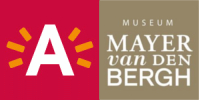 Anlage 5: Summer CourseVom 23. Juni bis 3. Juli Summer Course for the Study of the Arts in Flanders: The Age of Bruegel in Context Der Startschuss für den Summer Course The Age of Bruegel in Context wird sicher nicht rein zufällig im Rubenianum in Antwerpen gegeben. 18 ausgewählte vielversprechende internationale Wissenschaftler befassen sich 10 Tage mit „all things off Bruegel”, die Flandern in den Bereichen Sammlung und Forschung zu bieten hat. Besucherinformationen Rubenianum, Kolveniersstraat 20, 2000 AntwerpenNur für ausgewählte Wissenschaftler - www.rubenianum.be